            МУНИЦИПАЛЬНОЕ АВТОНОМНОЕ  ДОШКОЛЬНОЕ ОБРАЗОВАТЕЛЬНОЕ      УЧРЕЖДЕНИЕ –    ДЕТСКИЙ САД № 4  « ЗОЛОТОЙ ГРЕБЕШОК»   КОМБИНИРОВАННОГО ВИДА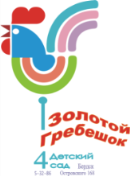 633010 Россия, Новосибирская область, г. Бердск, ул. Островского 168 т. (241) 5-32-86 ИНН 5445116538 КПП 544501001Экскурсия по ПДД для детей средней группы «Улицы нашего города. Дорожные знаки»                                                                               Воспитатели: Костюхина Т.Н.                                                                                                         Тюгаева О.Г.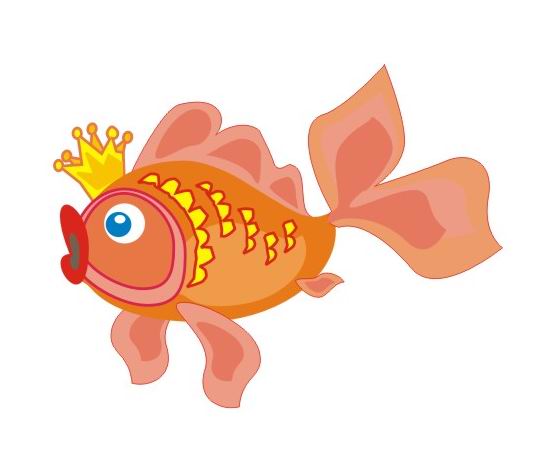       Экскурсия по ПДД для детей средней группы «Улицы нашего города»Цели: закрепление знаний детей о некоторых правилах дорожного движения и безопасном поведении на улице; изучение типов светофоров и закрепление знаний об особенностях их работы, о дорожных знаках; тренировка внимания и сосредоточенности; воспитание чувства ответственности на дороге; расширение словарного запаса детей по ПДД.Задачи: проведение инструктажа по безопасному поведению на дороге, напоминание правил поведения на улицах и дорогах; напомнить/рассказать про типы светофоров (для пешеходов, для автомобилей) и значение сигналов; изучить/напомнить значение некоторых дорожных знаков "Пешеходный переход.Ход занятия: Воспитатель: Ребята, сегодня мы отправимся на экскурсию для того, чтобы повторить правила безопасного поведения на улице. Мы пойдем колонной.Воспитатель: задает вопросы детям, кем они будут во время экскурсии (пешеходами). Где могут передвигаться пешеходы вдоль дороги (тротуар, обочина? Разъяснение понятий "тротуар", "обочина", "проезжая часть" и условий, при которых пешеходы могут по ним передвигаться. Также спросить у детей, как правильно двигаться по тротуару, обочине и пересекать проезжую часть.Тротуар - каменная, деревянная или асфальтовая пешеходная дорожка, располагающаяся сбоку или по бокам улицы, приподнятая над проезжей частью и обрамлённая бордюром для функционального отделения от неё.Обочина - элемент дороги, примыкающий непосредственно к проезжей части на одном уровне с ней, отличающийся типом покрытия или выделенный с помощью разметкиВоспитатель: О каких правилах поведения на тротуаре мы должны еще помнить?Дети: Нельзя громко разговаривать, не надо толкаться, надо идти парами, не отставая друг от друга, не растягиваться. При переходе дороги быть внимательными, не играть во время перехода дороги.Воспитатель: Правильно. Молодцы, ребята! Для чего мы приготовили с собой красные флажки?Дети: По правилам впереди идущей колонны должен быть красный флажок и сзади, чтобы предупредить водителей, что на пути препятствие и следует проявить бдительность и внимание.Воспитатель: Правильно, молодцы. Где будем переходить дорогу?Дети: В местах для перехода, там где есть знак «Пешеходный переход», светофор, зебра.Воспитатель: Спрашивает, какие дети знают виды светофоров; значение цветов светофора (красный, зеленый, желтый, мигающий желтый); уточняет, какие ребята знают виды пешеходных переходов (наземный, надземный и подземный, а также регулируемый и нерегулируемый (в чем их отличие, на что следует ориентироваться при переходе).Воспитатель: Молодцы, ребята! Во время экскурсии обратите внимание на дорожные знаки, постарайтесь вспомнить к какой группе они относятся, как называются. Также обратите внимание на место остановки автобуса. По ходу экскурсии наблюдайте за прохожими и автомобилями, много ли вы заметете нарушителей? Что именно они нарушили?Построились в колонну по два и пойдемте на экскурсию.Во время экскурсии воспитатель обращает внимание детей на то, где они передвигаются: по обочине, тротуару или проезжей части. Также обращает внимание на дорожные знаки, разметку на дороге. На то, как оборудованы остановки для общественного транспорта, места для стоянки автомобилей. Закрепление знаний о правилах перехода дороги на регулируемых и нерегулируемых пешеходных переходах.Учить детей осматривать дорогу даже при переходе пустынных улиц. Объяснить детям, почему стоящая или приближающаяся машина может представлять опасность.ИТОГ ЗАНЯТИЯ:Воспитатель: Задает вопросы детям:• Что нового вы узнали на экскурсии?• Какие знаки увидели?• Где мы передвигались, где переходили дорогу?• Сколько нарушителей заметили?• Загадывание загадок по теме ПДД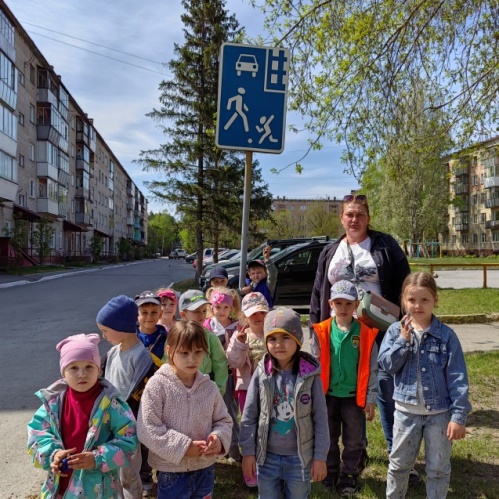 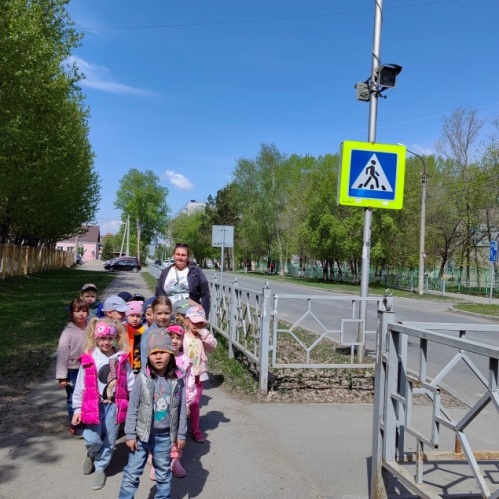 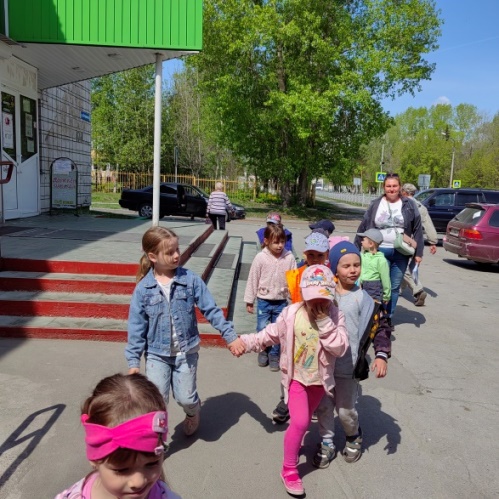 